О формировании фонда капитального ремонта многоквартирных домов на счете регионального оператора - специализированной некоммерческой организации «Фонд капитального ремонта  многоквартирных домов Иркутской области»В соответствии с частью 7 статьи 170  Жилищного кодекса Российской Федерации, руководствуясь разделом III «Региональной программы капитального ремонта общего имущества в многоквартирных домах на территории Иркутской области на 2014–2043 годы», утвержденной постановлением Правительства Иркутской области от 20 марта 2014 года     № 138-пп, ст. 14 Федеральным законом от 06 октября 2003 года № 131-ФЗ «Об общих принципах организации местного самоуправления в Российской Федерации», Уставом Будаговского муниципального образования, администрация Будаговского муниципального образованияПОСТАНОВЛЯЕТ:Сформировать фонд капитального ремонта общего имущества в отношении многоквартирных домов, собственники которых в установленный срок не выбрали способ формирования фонда капитального ремонта, на счете регионального оператора – специализированной некоммерческой организации «Фонд капитального ремонта многоквартирных домов ой области» (далее – Региональный оператор).Утвердить реестр многоквартирных домов Будаговского муниципального образования, формирующих фонд капитального ремонта на счете Регионального оператора (Приложение 1).Опубликовать настоящее постановление в газете «Будаговский вестник»Контроль за исполнением настоящего постановления оставляю за собой.Направить копию настоящего постановления в адрес Регионального оператора в срок до 15 июля 2014 года. Глава Будаговскогосельского поселения                                           И.А.ЛысенкоУтвержденпостановлением Будаговского муниципального образованияот 01.07.2014 № 17-ПГРеестр многоквартирных домов Будаговского муниципального образования, формирующих фонд капитального ремонта на счете Регионального оператора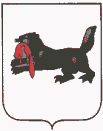 ИРКУТСКАЯ  ОБЛАСТЬТУЛУНСКИЙ  РАЙОНАДМИНИСТРАЦИЯБудаговского  сельского поселенияП О С Т А Н О В Л Е Н И Е1. 07. 2014 г.                                                                                                        № 17-пг№  п/пНаименование улицы (проспект, проезд, тупик и т.д.) Номер дома1.Рабочая182.